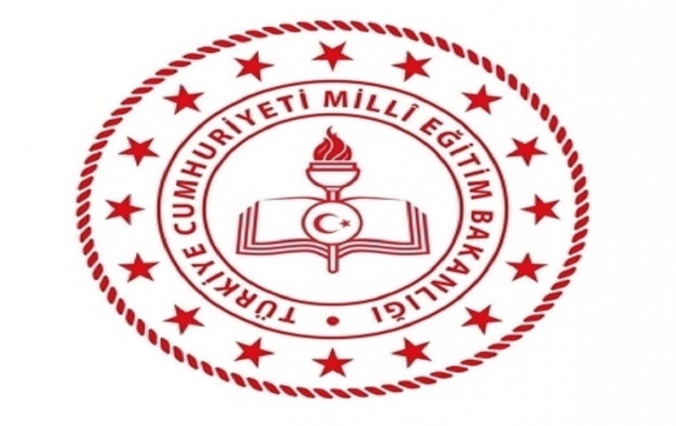 T.CAKYAZI KAYMAKAMLIĞI KUZULUK DR. ENVER ÖREN ORTAOKULU MÜDÜRLÜĞÜ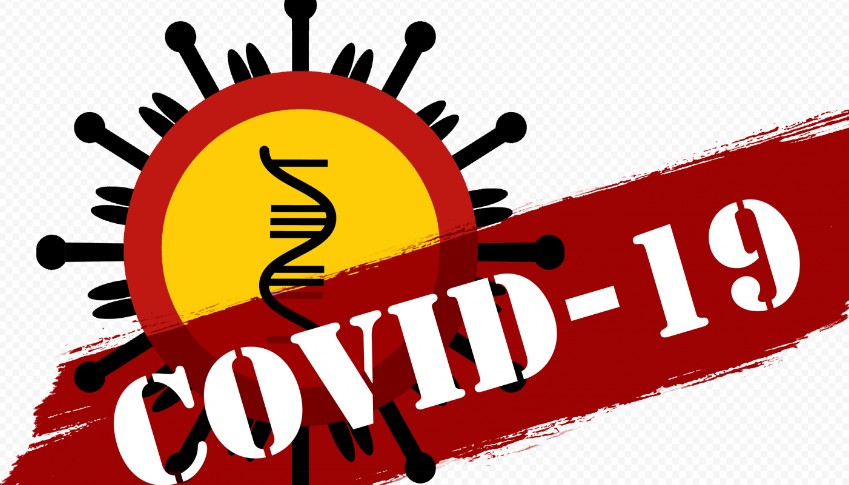 Enfeksiyon Önleme ve Kontrol Eylem PlanıEnfeksiyon Önleme ve Kontrol  Eylem Planı OnayıKUZULUK DR. ENVER ÖREN ORTAOKULU MÜDÜRLÜĞÜEnfeksiyon Önleme ve Kontrol  Eylem Planı GİRİŞ1.1 Genel BilgilerBu plan dünya genelinde görülen COVİD-19 hastalığının etkeni, bulaşma yolları ve korunma yöntemleri konusunda okul personelinin, öğrencilerin, velilerin ve ziyaretçilerin bilgilendirilmesi, eğitilmesi ve uygulanacak önlemlerin belirlenmesi amacıyla T.C. Sağlık Bakanlığının COVİD-19 Rehberi esas alınarak hazırlanmıştır.Okulumuzda COVİD-19 şüpheli hasta/hastaların fark edilmesi durumunda uygulanacak korunma önlemleri ve izlenecek süreçleri içermektedir. Yeni ortaya çıkan bilgiler ve durumlara bağlı olarak bu planın güncellenmesi hedeflenmektedir.  AMAÇ ve HEDEFLER2.1 Enfeksiyon Önleme ve Kontrol Eylem Planı Amacı COVİD-19 hastalığında etkilenecek personelin hastalığı tanımalarını, rollerini ve sorumluluklarını yerine getirmek üzere en uygun şekilde hazırlık yapmalarını ve koordinasyon içinde hareket etmelerini yardımcı olacak bilgi ve çerçeveyi sağlamaktır.COVİD-19 hastalığı etkeni, bulaşma yolları, alınacak önlemler hakkında bilgi vermek; COVİD-19 vakası veya daha önce temas etmiş kişi ile karşılaşıldığında izlenmesi gereken strateji ve uygulama şekilleri hakkında yol göstermek amacıyla tüm okul personeli, öğrenciler, veliler, yükleniciler, bakım-onarımcılar ve ziyaretçiler için hazırlanmıştır. Olası bir COVİD–19 vakası görülmesi durumunda kurum personelinin; koordineli ve zamanında hareket edebilmeleri ve şüpheli hasta/hastaların fark edilmesi durumunda neler yapması gerektiğini hakkında bilgi vermek amaçlanmıştır.2.2 Enfeksiyon Önleme ve Kontrol Eylem Planı HedefleriCOVİD-19 pandemisine karşı hazırlık ve faaliyet planlarının temelini oluşturacak teknik bilgileri sunmak,COVİD-19 pandemisine karşı yapılacak çalışmaların etkinliğini artırmak amacıyla pandemi ortaya çıkmadan önce gerçekleştirilmesi gereken faaliyetleri belirlemek ve önerilerde bulunmak,COVİD-19 pandemisi sırasında kamu ve özel kuruluşlar arasındaki iş birliğini, kuruluşların rollerini, sorumluluklarını ve yapılması gereken çalışmaları belirlemek,KAPSAMCOVİD-19 pandemisinin bulaşmasını engellemeye yönelik olarak alınacak tüm önlemleri kapsar.SORUMLU KİŞİLEROkul yönetimi, öğretmenler ve okul personeli başta olmak üzere bu süreçte görev alacak kişiler.Enfeksiyon Önleme ve Kontrol Eylem Planı Hazırlama EkibiPandemi Planlama Ekibi:Enfeksiyon Önleme ve Kontrol Eylem Ekibi Kurum idaresiyle işbirliği halinde Pandemi öncesinde, sırasında ve sonrasında gerekli çalışmalara yapacak ekiptir. Ekip sorumlusu olarak Emel Nilay KARAKUŞ belirlendi. Kendisine görev ve sorumlulukları tebliğ edildi. Görevleri;Alınacak tedbirlerle ilgili çalışmaları yürütmek ,İşyerindeki hijyen ve temizlik konularında gerekli çalışmaları yürütmek ,Kurum içi ve kurum dışı iletişimi koordine etmek,Acil durum planını güncel tutmak,Dezenfektanların dolumunun kontrölü,sınıfların çöp kovası eksikliklerinin tespiti,lavolarda malzeme eksiğinin tespiti,Afişlerin güncellenmesi,alınan önlemlere yönelik afişleme,Yeni genelge ve talimatları iç iletişim yoluyla duyurmak,Şüpheli vakalarda izolasyon ve karantina prosedürünün oluşturulması için ALO 184 Koronavirüs Danışma Hattı ve Sağlık Bakanlığına bağlı en yakın hastane ile iletişime geçilmesini sağlamak. Korona virüs testi pozitif çıkanları İlçe İş Sağlığı ve Güvenliği Bürosuna telefonla ve DYS üzerinden resmi yazı ile bilgilendirmek.Resmi makamların tavsiye kararlarını ve İş Sağlığı ve Güvenliği Genel Müdürlüğü tarafından yayınlanan bilgilendirmeleri takip etmek ve gereğini yapmakCovid 19 İle İlgili BilgilendirmeCOVID-19’un ana bulaşma yolu damlacık ve temas yoluyladır. Okullar toplu bulunulan yerlerden olduğu için COVID-19 bulaşma açısından risklidir. Okullarda COVID-19 bulaşma riskini en aza indirmek için yapılacaklar bir süreç yönetimidir. Bu süreç yönetiminde okul yönetimimizin, öğretmenlerimizin, velilerimizin, öğrencilerimizin ve okul çalışanlarımızın üzerine düşen görev ve sorumluluklar bulunmaktadır. Süreç, öğrenciler ve tüm çalışanlar için sabah evde başlayıp yine akşam evde tamamlanmaktadır.Tüm dünyayı etkileyen salgınla mücadele etmek için Sağlık Bakanlığı tarafından yayınlanan "Salgın Yönetimi ve Çalışma Rehberi" ilkeleri doğrultusunda okul eylem planımız hazırlanmıştır. Milli Eğitim Bakanlığı tarafından açıklanan çalışma takvimine göre uzaktan eğitim başlama tarihi 31 Ağustos 2020, okullarda yüz yüze eğitimin başlama tarihi ise 21 Eylül 2020 olarak belirlenmiştir. Herhangi bir değişiklik olmazsa belirtilen tarihte okullar eğitim öğretime başlayacaktır. "Her işin başı sağlıktır." ilkesinden hareketle öğrencilerimizin ve toplumun sağlığı birinci önceliğimizdir. Okulumuzu hijyen şartlarına en uygun şekilde eğitim öğretime başlatmayı amaçlıyoruz. Salgın yönetimi, hijyen şartları, okuldaki herkesin uyması gereken kurallar vb. konu başlıklarıyla tüm paydaşlarımızı bilgilendirmek istedik. Okul eylem planımız Bilim Kurulu, Sağlık Bakanlığı ve Milli Eğitim Bakanlığı tarafından salgının seyri açısından yapılacak çalışmalara göre güncellenecektir. COVID-19 bulaşma riskini en aza indirmek için aşağıdaki önlemler eğitim öğretim devam ettiği sürece titizlikle uygulanacaktır.KAYNAK VE BULAŞMAKaynak ve bulaşma henüz netlik kazanmamıştır. COVİD-19'ların kökeni hala araştırılmaktadır. Bununla birlikte eldeki veriler, Huanan Deniz Ürünleri Toptan Satış Pazarında yasadışı olarak satılan vahşi hayvanları işaret etmektedir. Bulaşma; Hastalığın başlangıcındaki ilk kaynak olarak Huanan Deniz Ürünleri Toptan Satış Pazarında yasadışı satılan vahşi hayvanlar düşünülmekle birlikte, insandan insana ve sağlık merkezlerinde bulaşma bildirilmiştir. Hastalığın damlacık yoluyla bulaştığı düşünülmektedir. Virüs hasta bireylerden öksürme, hapşırma yoluyla ortaya saçılan damlacıklarla ve hastaların bulaştırdığı yüzeylerden (göz, ağız, burun mukozasına temasla) bulaşabilir. Kişiden kişiye solunum yolunda virüs taşınabilir, ancak esas bulaşma hasta bireylerden olmaktadır. 14 güne kadar kuluçka süresi olabileceği düşünülmektedir. Corona virüsler genel olarak dış ortam dayanıklılığı olmayan virüslerdir, Ancak bugün için COVİD-19’un bulaştırıcılık süresi ve dış ortama dayanma süresi net olarak bilinmemektedir. KLİNİK ÖZELLİKLER:BELİRTİLERİAteş, öksürük ve nefes darlığı, başlıca sözü edilen belirtilerdir. Ancak her türlü solunum yolu hastalığı belirtilerini dikkate almakta yarar vardır. Burun akıntısı, halsizlik, vücut ağrısı da belirtiler arasında yer alıyor. Virüsle karşılaştıktan sonra genellikle 2 gün içinde belirtiler ortaya çıkıyor ancak bu süre 14 güne kadar uzayabiliyor. Virüsün ilerlemesi durumda ise bazen zatürre gibi hastalıklara yol açabilmektedir.Yeni Corona Virüs (COVID19) sorununun giderek büyüdüğü son günlerde bu virüsün solunum sisteminin yanı sıra göz tutulumu yapabileceğini ve hatta ilk bulguların gözde olabileceği de unutulmamalı. Ayrıca yapılan son açıklamalarla birlikte koku ve tat duyusu kaybının coronavirüs belirtisi olarak yer alabildiği de belirtilmektedir.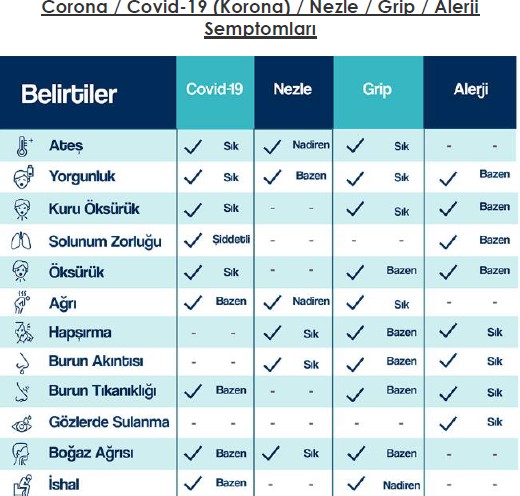 NASIL BULAŞIR?Corona / Covid-19 (Korona) virüsleri hayvanlarla insan temasından yayılabilir. Dünya Sağlık Örgütü’ne göre MERS’in develer arasında, SARS’ın ise misk kedileri arasında yayıldığını düşünülüyor. Corona / Covid-19 (Korona) virüslerinin insandan insana bulaşması, genellikle sağlıklı bir insanın enfekte bir insanın vücut salgılarıyla temas etmesi sonucu mümkün oluyor.Virüs hasta insanlardan öksürme, hapşırma yoluyla ortaya saçılan damlacıklarla ve hastaların temas ettiği yüzeylerden göz, ağız, burun mukozası ve el sıkışma ile bulaşabilir. Coronaviruslar (koronavirüs) genel olarak dış ortamda dayanıklılığı olmayan virüslerdir.Ancak bugün için COVID-19’un bulaşıcılık süresi ve dış ortama dayanma süresi net olarak bilinmemektedir.PERSONELİN UYMASI GEREKEN STANDART KONTROL ÖNLEMLERİ9.1 El HijyeniEl hijyeni terimi suyla sabunla ellerin yıkanması veya alkol bazlı el antiseptiklerini kullanarak ellerin ovalamasını içerir.  Ellerde gözle görülür kirlenme varsa veya solunum salgılarına maruz kalınmışsa, % 70 alkol bazlı el antiseptiklerinin etkinliği kısıtlı olacağından, eller su ve sabunla en az 20 saniye ovalanarak yıkanmalı ve kurulanmalıdır.Kurulama için tek kullanımlık kâğıt havlular kullanılmalı ve ayakla çalışan kapaklı çöp kutularına atılmalıdır.9.2 El Hijyeni Sağlanması Gereken DurumlarKişilerle her temas öncesinde ve sonrasında el hijyeni sağlanmalıdır.Eldiven giyilmesi gereken durumlarda da benzer şekilde eldiven giyilmeden önce ve eldiven çıkarıldıktan sonra el hijyeni sağlanmalıdır. Yüzeylerle temas ettikten sonra mutlaka el hijyeni uygulanmalıdır. Ellerde gözle görülebilir kirlenme olmayan durumlarda %70 alkol bazlı el antiseptiği ile el hijyeni sağlanabilir. Ellerde gözle görülebilir kirlenme olan durumlarda eller su ve sabun ile en az 20 saniye yıkanmalıdır.  Kirli bir bölgeden temiz bir bölgeye geçilmeden önce eldiven çıkarılıp el hijyeni uygulanmalı ve sonrasında gerekiyorsa yeni eldiven giyilmelidir. 9.3 Eldiven GiymeMateryale temas öncesinde, ekipmanları/yüzeyleri kullanma veya bunlara temas durumunda temiz eldiven giyilmelidir.Sınıflardan/odalardan çıkmadan önce eldivenler dikkatli bir şekilde çıkartılmalı, eller yıkanmalı ve sınıfta/odada bulunan araç gereç ve çevre yüzeylerine dokunulmamalıdır. Eldivenlerin yıkanması ya da alkol bazlı el antiseptikleri uygulanarak kullanımına devam edilmesi uygun değildir.Eldivenli eller ile yüzeylere temastan kaçınılmalıdır.9.4 Maske, Gözleri Koruma, Yüz Koruma Göz, ağız ve burundaki mukozarları korumak için maske ve gözlük kullanılmalıdır.COVİD-19 KAPSAMINDA ALINACAK ÖNLEMLERTüm sosyal ve ortak kullanım alanları temiz ve düzenli tutulmalıdır. Alanlar sık aralıklarla uygun şekilde temizlenmeli ve gerektiğinde dezenfekte edilmelidir.Okul, Hijyen, Enfeksiyon Önleme ve Kontrol İçin Eylem Planına uygun olarak, öğrenciler, personel ve diğer kişiler tarafından kullanılan umumi tuvaletler ve diğer ilgili alanlar (örneğin kantin girişleri) dahil olmak üzere farklı alanlarda antiseptik madde dispenserleri bulundurulmalıdır.Sabun, dezenfektan/el antiseptiği sağlayan dispanserlerin, tek kullanımlık kâğıt mendil aparatlarının ve diğer benzer ekipmanların eksiksiz ve düzgün çalışmasını sağlamak için rutin kontroller yapılmalıdır. Arızalı ekipmanlar ivedilikle onarılmalı veya değiştirilmelidir.Özel eğitim ihtiyacı olan öğrencilere yönelik bakanlığımızın talimatları doğrultusunda eğitime kazandırılma çalışmalar yapılacaktır.Bireysel eğitim, destek eğitim noktasında derslerle eğitime başlamaları sağlanacaktır.10.1 Kurum Giriş ve ÇıkışlarKullanılacak hijyen malzemelerinin konulmasına yönelik düzenlemelerin yapılması, Ziyaretçi ve çalışanların okul bahçesi içerisine maskesiz alınmaması, kişilerin maskelerinin bulunmama ihtimaline karşın güvenlik kabininde yedek maske bulundurulması, maske kullanım talimatının güvenlik kabinine asılması,Kurum giriş ve bahçe girişine dezenfektan/el antiseptiği sağlayan dispanserlerin konulması, tek kullanımlık kağıt mendil bulundurulması ve ayaktan pedallı atık kutularının yerleştirilmesi, ellerin dezenfekte edilmesiyle ilgili talimatın güvenlik kabinine asılması, SEKÖ önlemlerinin uygulanmasıSosyal mesafe kuralına uygun geçiş işaretlemeleri yapılarak mesafenin korunması, yığılma ve kalabalıklaşmanın önlenmesi, sosyal mesafenin uygulanmasıyla ilgili uyarıcı levha ve işaretlemelerin yapılması,Çalışan, ziyaretçi ve öğretmenlerin kuruma girişlerinde temassız ateş ölçer ile ateşlerinin ölçülmesi, kayıt altına alınması ve kayıtların pandemi kayıt dosyasında saklanması,Yüksek ateşli kişi tespit edilmesi durumunda BBÖ önlemlerinin uygulanması,Ateş, öksürük, nefes darlığı ve benzeri şikâyeti olan çalışanların kuruma girişi durumunda okul yönetimine bildirimde bulunulması, gerekirse yönetimin kontrolüyle doğrudan sağlık kuruluşlarına yönlendirilmenin sağlanması, BBÖ önlemlerinin alınması,10.2 Çalışma Ortamı (İdari Odalar, Öğretmenler Odası, Rehberlik Odası, Derslikler, Tuvalet ve Lavabolar)Yeni koronavirüs salgını dikkate alınarak risk değerlendirmesi ve pandemi eylem planının güncellenmesi,  Sosyal mesafe kuralı gözetilerek çalışma yöntem ve şekillerinin yeniden gözden geçirilmesi, öğretmenler odasına aynı anda en fazla 8 kişi, idari odalar ve rehberlik odasına aynı anda en fazla 5 kişinin bulundurulması, dersliklerde sıraların üzerine seyrekleştirilmiş öğretim sistemine göre öğrenci isimlerinin yazılması, her sırada tek öğrencinin oturtulması, sosyal mesafeye göre boş bırakılacak yerlere gerekli işaretlemelerin yapılması, gerekli uyarı ve talimatların görünür yerlere asılması,Bölümlerde pedallı çöp kovalarının bulundurulması, Çalışma alanların bulunan masalar üzerinde herhangi bir dergi, kitap vb bulundurulmaması, ortamın kolay temizlenmesi açısından en sade hale getirilmesi,Ara dinlenmeleri ve yemek molalarını da kapsayacak şekilde çalışma süreleri içinde çalışanların birbirleriyle etkileşimlerinin asgari düzeyde olacak şekilde planlanması, Çalışma ortamının uygun ve yeterli düzeyde havalandırılmasının sağlanması, bunun için pencerelerdeki güvenlik aparatlarının çıkartılarak tam doğal havalandırmanın sağlanması,Ekranlı araçlar ve ilgili parçaları (klavye, mouse, ortak telefon, diyafon, mikrofon vb) dahil olmak üzere kullanılan tüm ekipmanın ve çalışma ortamı hijyeninin sağlanması amacıyla tek kişi tarafından kullanımının sağlanması, sağlanamadığı durumlarda kullanılan ekipmanın bulunduğu yere tek kullanımlık alkol bazlı ıslak mendil paketi konulması, ekipman farklı kullanıcılar tarafından kullanıldıkça her kullanımdan sonra gerekli dezenfektenin yapılarak kullanılan atığın ekipman yakınında bulunan pedallı çöp kovasına atılmasının sağlanması ve bu konuları aydınlatır talimatların görünür yerlere asılması,İşin yürütümüne engel olmayacak ve bulaşma riskini azaltacak şekilde uygun kişisel koruyucu donanımların seçilip kullanılması, bu donanımlar maske, eldiven, siperlik ve tek kullanımlık tulumlardır,Sosyal mesafe kuralı çerçevesinde tokalaşma, sarılma gibi davranışlarda bulunulmaması ve ellerle yüz bölgesine temas edilmemesi, sosyal mesafenin sağlanması ile ilgili levhaların görünür yerlere asılması,Çalışma ortamına elle temas edilmesine gerek duyulmayan yeterli sayıda çöp kutularının yerleştirilmesi,Tuvalet, lavabolarda yeterli miktarda sıvı sabun dispenseri ve tek kullanımlık kağıt havluların bulundurulması, bu alanların kullanılmasından önce ve sonra kişisel hijyen kurallarının uygulanmasına dikkat edilmesi ve buraların sıklıkla dezenfekte edilmesi, dezenfekte sonrasında birim içerisinde bulundurulan çizelgelere gerekli işaretlemelerin yapılması, el yıkama talimatlarının görünür yerlere asılması,Ateş, öksürük, nefes darlığı ve benzeri şikâyeti olan çalışanların BBÖ önlemlerin uygulanması, İş elbiseleri ile harici elbiselerin temasının önlenmesi ve ayrı yerlerde saklanabilmesine yönelik gerekli düzenlemelerin yapılması, Temizlik sorumlu personel kişisel hijyenlerine ve uygun KKD kullanıma özen göstermesi, Ortak kullanım alanındaki su sebillerinin kullanılmaması bunun yerine tek kullanımlık kapalı pet şişe suların bulundurulması, çay makinalarının mümkün olduğunca kullanılmaması, kullanım sırasında personelin kendi özel bardaklarının bulunmasının sağlanması veya tek kullanımlık karton bardakların bulundurulması, COVİD 19 şüphesi var ise bu kişi ile temas eden işyeri çalışanlarının belirlenmesi, çalışan ile temas etmiş kişilerin iletişim bilgileri kayıt altına alınması, İl/İlçe Sağlık Müdürlüğü’nün yönlendirmesi BBÖ önlemlerine göre hareket edilmesi, Tuvalet ve lavabo dayanıklı malzeme dezenfektesinde % 10 seyreltilmiş çamaşır suyu kullanılarak yapılması,Hassas cihazların bulunduğu yerlerin temizliğinde alkol içerikli dezenfektanların kullanılması,Zemin temizliklerinde % 1 seyreltilmiş çamaşır sulu dezenfektanların kullanılması,10.3 Toplantı ve Eğitimlerin Verildiği OrtamlarToplantı ve eğitimlerin salgın bitene kadar ertelenmesi, yasal yükümlülükler nedeniyle ertelenmesi mümkün olmayan toplantı ve eğitimlerin uzaktan eğitim, telekonferans gibi yöntemlerle icra edilmesi,Uzaktan eğitim gibi yöntemlerin uygulanamayacağı eğitimlerin ise sosyal mesafe ve hijyen kuralları göz önünde bulundurularak en az kişi ile icra edilmesi, SEKÖ önlemlerinin uygulanması,Toplantı sırasında sosyal mesafe kurallarına göre oturma düzeninin oluşturulması, toplantıya katılanların imzalarının alındığı imza sirküleri masa üzerinde sabit kalacak şekilde yerleştirilmesi ve imzaların kişisel kalemlerle atılmasının sağlanması,Toplantı başlarken el sıkışmadan selamlaşma yapılması sağlanmalıdır.Toplantıda veya etkinlikte tüm katılımcıların düzenli el yıkama veya alkollü dezenfektan kullanımı sağlanmalıdır.El dezenfektan cihazları toplantı yerlerinde herkes tarafından kolaylıkla görülebilecek ve kullanılabilecek şekilde yerleştirilmelidir.Katılımcılar arasında uygun mesafe olacak şekilde bir oturma düzeni ayarlanmalıdır.İşyeri ortamının iyi havalandırıldığından emin olmak için mümkün olduğunca pencere ve kapılar açılmalıdır.Toplantı bitiminde tokalaşmadan veda edilmesi ve toplu fotoğraf çekilmemesi önerilmelidir.Toplantı sonrasında toplantı odasındaki tüm pencereler açılarak doğal havalandırmanın sağlanması,Toplantı sırasında temas edilen masa, sandalye gibi yerlerin uygun dezenfektanla dezenfekte edilerek bir sonraki toplantıya hazır olarak bırakılması,Toplantıdan sonra;Tüm katılımcıların adları ve iletişim bilgileri en az bir ay boyunca saklanmalıdır. Katılımcı bilgilerinin saklanması, toplantıdan sonra bir veya daha fazla katılımcının hasta olduğunun öğrenilmesi halinde, katılımcıların adlarını ve iletişim bilgilerini içeren liste halk sağlığı yetkililerinin COVID-19'a maruz kalmış olabilecek kişileri izlemelerine yardımcı olacaktır.Toplantı veya etkinlikteki bir şüpheli COVID-19 vakası olarak izole edilmişse, organizatör tüm katılımcılara bunu bildirmelidir. 14 gün boyunca belirtiler için kendilerini izlemeleri tavsiye edilmelidir. Kendilerini iyi hissetmezlerse, evde kalmalı ve ilgili halk sağlığı yetkilisine başvurmalıdırlar.10.4 Kantin ve Dinlenme AlanlarıKantin ve dinlenme alanlarında sosyal mesafe ve hijyen kuralları göz önünde bulundurularak sıra ve masa düzeninin uygun şekilde ayarlanması, Öğrencilerin para alışverişi minimum seviyeye indirilmesi, gerçekleştirilemiyorsa kantinde en az iki çalışanın bulundurulması bunlardan birinin servis yaparken diğer çalışanın sadece para temasında bulunmasının sağlanması,Kantin kullanım alanı 60 m2 olup aynı anda maksimum 10 öğrenci bulunmasının sağlanması,Kantin alanlarında maske takılmasının ve sosyal mesafenin korunması gerekliliği ile ilgili talimatların asılması,Kantin personelinin maske, bone ve eldiven kullanmasının sağlanması,  Yemek öncesinde ve sonrasında ellerin bol su ve sabun ile en az 20 saniye boyunca yıkanması ve tek kullanımlık havlu ile ellerin kurulanması gibi kişisel hijyen kurallarının uygulanmasına imkan veren düzenlemelerin yapılması, Kantin alanlarında sadece doğal havalandırmanın yapılması bunun için kapı ve pencerelerin sürekli açık halde bulundurulması,Masaların her kullanımdan sonra dezenfekte edilerek bir sonraki kullanıma hazır hale getirilmesi,Kantin alnında zemin dezenfektesi için % 1 seyreltilmiş çamaşır suyu kullanılması,10.5 Servis Araçlarının KullanımıServis araçlarının özellikle sık temas edilen yüzeyleri başta olmak üzere temizlik ve hijyeninin uygun temizlik malzemeleriyle sık aralıklarla yapılmasının sağlanması, Servis kullanan çalışanların, araç içerisindeki yüzeylere temasının mümkün olduğunca azaltılması, temas edilen bölgelerin her temastan sonra dezenfekte edilmesi,Servis araçlarının taşıma kapasitesinin sosyal mesafe göz önüne alınarak planlanması, Sosyal mesafe gözetilerek yapılan planlamalarda her öğrencinin sabit yerlere oturtulmasının sağlanması, servis içinde bir yerleşim planı oluşturulmalı,Araç girişlerine el dezenfektanlarının konulması, Seyahat süresince araç içerisinde şoför ve tüm yolcuların maske takmaları, 10.6 İbadethane/MescitTemiz hava sirkülasyonu düzenli olarak sağlanmalıdır. Temizlik ve dezenfeksiyon belirlenmiş plan dahilinde mümkün olan en sık periyotlarda yapılmalıdır.Seccadelerin, Kur’an-ı Kerimler dahil tüm kitapların ve tespihlerin kişiye özel olması sağlanmalı, misafirler için tek kullanımlık seccadeler bulundurulmalıdır.10.7 Seyahatler ve İl dışına ÇıkışlarZaruri olmadıkça seyahatlerin iptal edilmesi ya da azaltılmasına yönelik çalışmalar yapılması, Bakanlığın yönergesi doğrultusunda personelin il dışına çıkışlarının izinsiz gerçekleştirilemeyeceğinin ilgililere duyurulması,Yurtdışından dönen kişilerin işe gitmekten kaçınmaları ve Sağlık Bakanlığı’nın 14 Gün Kuralına uymalarının sağlanması, gerektiğinde bilgi almak için ALO 184 Koronavirüs Danışma Hattına yönlendirilmeleri, Yurtiçi seyahatten dönen çalışanların sağlık kontrolünden geçirilmeden işbaşı yapmalarının engellenmesi ve çalışma süresince sağlık durumlarının gözlemlenmesi, 10.8 Okul Bahçesi ve Açık Oyun AlanlarıOkulun ihtiyaçlarına yönelik sağlıklı, temiz ve güvenli okul çevresi koşulları sağlanmalıdır. Zemin düzgün ve su birikintilerine izin vermeyecek nitelikte olmalıdır. Bahçe ya da oyun alanlarında bulunan oturma ünitelerinde sosyal mesafe kuralları uygulanmalıdır. Oturma üniteleri temizlik ve dezenfeksiyon işlemleri planlanmalı ve uygulanmalıdır. Teneffüs veya diğer açık alan etkinliklerinde tayin edilmiş bir sorumlu (nöbetçi öğretmen, güvenlik görevlisi vb.) tarafından salgın hastalık dönemlerine özgü (sosyal mesafenin korunması vb.) uyarılarda bulunması sağlanmalıdır. Genel hijyen ve sanitasyon uygulamalarına ve salgın hastalık dönemlerindeki tedbirlere yönelik görünür yerlere afiş/poster/uyarı levhası konulmalıdır. Bu alanlardaki atık yönetimi, bu kılavuzun “Atık Yönetimi” başlığı altında tanımlandığı şekilde yürütülür.10.9. Teknik HizmetlerOkuldaki tüm tesisat, donanım, makine ve ekipmanların (enerji, ısıtma, havalandırma, iklimlendirme ekipmanları, bulaşık, buzdolapları vb.) bakım ve temizlik planı olmalı ve periyodik olarak yaptırılmalı ve kayıt altına alınmalıdır.Okula gelecek olan tüm bakım onarım personelinin ateş ölçümlerinin yapılarak ziyaretçi kayıtlarının alınması,Okula gelecek olan tüm bakım onarım personelinin pandemi taahhütnamesini imzalaması ve bu taahhütnameye göre hareket etmesinin sağlanması,Yapacağı işe uygun KKD kullanması ve pandemi dönemine özgü KKD lerinide kullanmalarının sağlanması,Bu personelin okul içerisinde kendilerine gösterilen bölgeler dışına çıkmamalarının sağlanması,Bakım onarım yapılan bölgenin bakım onarım sonrası uygun dezenfektanla dezenfekte edilmesi,11. EĞİTİMLEROkul; idareci, öğretmen, öğrenci ve diğer tüm personele salgın hastalıkların bulaşmasına yönelik eğitimleri sağlamalı ve katılım kayıtlarını muhafaza etmelidir.Tüm personel ve öğrencilerin korunması için yaptıkları faaliyetlere, yaş ve eğitim düzeylerine uygun olarak gerçekleştirilecek eğitimlerin konu, içerik ve yöntemleri belirlenmeli ve gerçekleştirilmelidir. Okul personeline verilecek eğitimlerin sosyal mesafe ve pandemi kurallarına göre hazırlanmış ortamlarda yüz yüze verilmesi, eğitimler sonrasında eğitim verilen ortamların hijyen ve sanitasyon planına göre dezenfektesinin yapılmasının sağlanması, Veli toplantısı veya veli eğitimlerinin yüz yüze toplantı şeklinde yapılmayıp uzaktan eğitim araçları kullanılarak yapılması,Gerçekleştirilen eğitimler sonrasında öğrenci ve personel davranışları izlenmeli, gerektiğinde eğitimler tekrarlanmalı, konu ve içerikleri güncellenmelidir. Özellikle temizlik personeline yönelik görevlerini yerine getirmeden önce eğitimler verilmelidir. Personele verilen eğitimler belgelendirilerek kayıt altına alınmalı.Özel eğitim ihtiyacı olan bireylerin eğitime erişimlerini kolaylaştırmak, kapsayıcı bir eğitim yaklaşımı için özel eğitim politikaları belirlenmelidir. Öğrenci ve personele verilecek eğitimler en az aşağıda verilen bilgileri içermelidir:Standart Enfeksiyon Kontrol Önlemleri (SEKÖ)Bulaş Bazlı Önlemler (BBÖ)Salgın hastalıkların yayılımı hakkındaKişisel HijyenEl HijyeniKKD’nin kullanılması;- ne zaman kullanılacağı,- nasıl kullanılacağı- neden gerekli olduğu,- nasıl takılacağı ve çıkarılacağı,- nasıl imha edileceğini içermelidir.      Temizlik personeli eğitimleri ayrıca;Temizlik yapılmadan önce, yapılırken ve yapıldıktan sonra dikkat edilmesi gereken hususlar,Okulda kullanılan temizlik kimyasallarının tehlikelerini, atıkların toplanması ve imhasını içermelidir.12. ATIK YÖNETİMİKapalı ve açık alanlarda, atıkların bertaraf edilmesi için yetkili kurumların ve yerel otoritelerin talimatlarına uyulmalıdır. Derslik ve kullanım sıklığı fazla olan birimlerde pedallı çöp kovaları bulundurulması,Her katta bir tane, bir tanede okul bahçesinde olmak üzere 3 tane tıbbi atık kumbarasının bulundurulması, Tıbbi atık kumbaralarına sadece maske, eldiven ve siperliklerin atılacağı ile ilgili uyarıların yazılması.  Kutuların dörtte üçü dolduğunda kutu içerisindeki çöp torbasının alınarak sıkıca bağlanması ve ikinci bir torbaya konularak 72 saat muhafaza edilecekleri atık toplama alanlarına bırakılması. 72 saat sonrasında evsel atık olarak kabul edilen bu atıkların yerel yönetimlerce toplanmasının sağlanması,Enfektif atıklar tanımlanmalı, atık toplama istasyonu, yerel mevzuat gereksinimlerini karşılayacak şekilde diğer alanlar ve çevreden ayrılmalı, sıvı ve katı atık toplama istasyonu, atıkların her tasfiyesinden/uzaklaştırılmasından sonra temizlenmeli, kullanımda olan atık kumbaraları tercihen elle temas etmeden açılabilir-kapanabilir (pedallı, sensörlü vb.) olmalıdır. Tıbbi atıkların değerlendirilmesinde ilgili yönetmelikler çerçevesinde hareket edilmelidir.EĞİTİM KURUMLARINDA YAPILACAKLARCOVİD-19 gibi hava yolu ile bulaşan enfeksiyonların yayılımı kapalı ortamlarda daha kolay olduğu için eğitim kurumlarında hastalığın bulaşmasını engelleyecek önlemlerin alınması, eğitim kurumlarında çalışan tüm personel ve öğrencilerin hijyen kuralları konusunda bilgilendirilmesi gereklidir.Bu önlemlerin alınması için sağlık çalışanları, okul yönetimi ve öğretmenler, veliler ve öğrenciler arasında iş birliği ve eşgüdümün sağlanması büyük önem taşımaktadır.El yıkama alışkanlıklarının yeterince sık olmaması, okul ortamında arkadaşları ile oldukça yakın ilişkide olmaları enfeksiyonun bulaşmasını ve yayılmasını kolaylaştırmaktadır.İLETİŞİM İç İletişim:Okul müdürü, müdür yardımcısı, COVİD 19 sorumlusu, öğretmenler, temizlik personeli, güvenlik personeli veliler iç iletişim paydaşlarıdır,Tüm iç iletişim paydaş telefon, adres bilgileri okulda güncel bir şekilde tutulacaktır,Tüm paydaşlarlara gerekli bilgilendirmeler yapılacak ve iletişim kanallarının açık tutulması sağlanacaktır,İletişim kanalı olarak telefon, onlıne bilgilendirme toplantıları, talimatlar, planlar, sosyal medya kullanılacaktır,14.2 Dış İletişim:Sağlık ocakları, Akyazı devlet hastanesi, ilçe milli eğitim müdürlüğü, kaymakamlık, toplum sağlığı merkezi, muhtarlık dış iletişim birimi olarak kabul edilmiştir.Tüm dış iletişim paydaş telefon, adres bilgileri okulda güncel bir şekilde tutulacaktır,Tüm dış iletişim paydaşlarıyla gerekli bilgilendirmeler yapılacak ve iletişim kanallarının açık tutulması sağlanacaktır,AKYAZI İLÇE SAĞLIK MÜDÜRLÜĞÜ İLETİŞİM VE KOORDİNASYONOKUL İÇİ HABERLEŞME LİSTESİÖĞRENCİ SAYISALVERİLERİOKUL VERİ İLETİŞİM ZİNCİRİ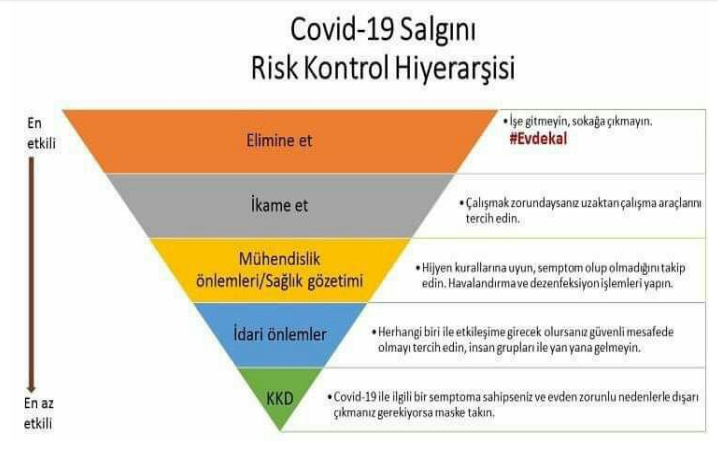 15. COVİD-19 VAKALARININ SAPTANMASI VE BİLDİRİMİAileler COVİD-19 belirtisi olan çocukları eğitim kurumuna göndermemeli ve bu durumdan eğitim kurumu yönetimini haberdar etmelidir. Benzer şekilde öğretmenleri tarafından öğrenciler değerlendirilmeli ve hastalık belirtisi gösteren öğrencilerin durumu iç iletişim ile veliye bildirilir. Aynı durum dış iletişim ile sağlık kuruluşlarına bildirilir. Alınan bilgilendirmeye göre gerekirse öğrenci izolasyon odasına alınarak gözetim altında tutulur. Öğrencinin eve gönderilmesi uygun görülmüş ise öğrencilerin eve dönerken toplu ulaşım aracı ya da öğrenci servisini kullanma zorunluluğu olması durumunda öğrencilerin ağız ve burnunun cerrahi maske ya da temiz bir mendille kapatılması uygun olacaktır. Bu durumun okul yönetimine bildirilmesi, hastalığın eğitim kurumundaki durumunun değerlendirilmesi yönünden çok önemlidir.Okul yönetimi, olası COVİD-19 vakasına ait öğrenci devamsızlıklarını günlük olarak bildirmelidir. Devamsızlık bilgilerinin kurumlar arası veri akışı yayımlanacak prosedürlere göre yapılacaktır.COVİD-19 ve benzeri hastalık nedeniyle eve gönderilen öğrenci ya da personelin hastalık belirtileri geçene ve kendini günlük faaliyetlerini yapabilecek kadar iyi hissedene dek eğitim kurumuna gelmemesi ve risk grubunda olan kişilerin sağlık kuruluşlarına başvurmaları sağlanmalıdır.Bu dönemde hasta kişilerin mümkün olduğu kadar dışarı çıkmamaları ve kalabalık ortamlardan (sinema, konser, toplu taşıma araçları gibi) uzak tutulmaları konusunda bilgi verilmelidir.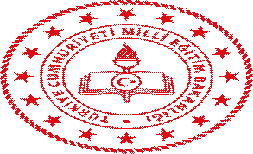 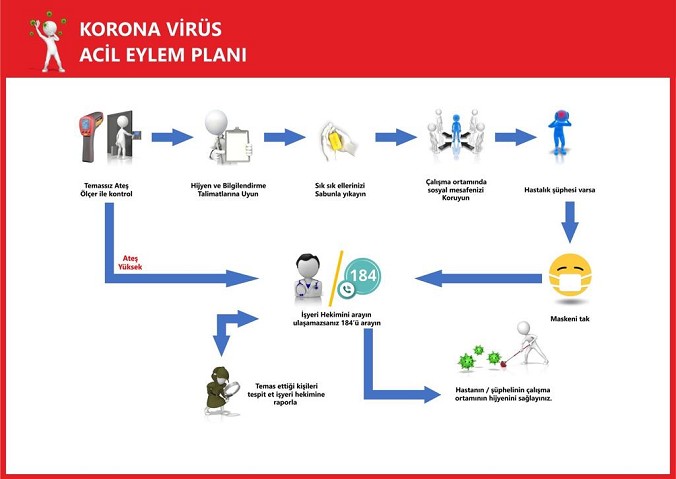 EĞİTİM KURUMUNDA ALINACAK TEMİZLİK ÖNLEMLERİ	Eller, parmak araları, tırnak ucu ve avuç içlerini de ovalayarak, sabun ve suyla en az 20 saniye yıkanmalı.Kirli ellerle göz, burun ve ağza dokunmaktan kaçınılmalı. Özellikle hapşırma ve öksürme sonrasında ellerin su ve sabunla iyice yıkanmalıdır.Her tuvalet kullanımı öncesinde ve sonrasında eller mutlaka yıkanmalıdır. Her tuvalet kullanımı sonrasında klozet kapağı kapatılarak sifon çekilmelidir.Tokalaşma, sarılma ve öpüşmeden kaçınılmalı.Öksürüldüğünde ya da hapşırıldığında ağız ve burun mendille kapatılmalı, mendil bulunmadığı durumlarda dirsek içi ile kapatılmalıdır.Kağıt mendil kullanıldıktan sonra çöp kovasına atılmalı ve eller yıkanmalı.Öğrencilerin çok fazla temas ettikleri yüzeylerle (kapı kolları, tuvalet kapıları, lavabo muslukları, bilgisayar klavye ve fareleri, servis kapı kolları ve oturma yerlerinde tutunmaya yarayan kollar vb.) bulaşma gerçekleşebilir.Eğitim kurumlarında sınıflar, öğretmen odası ve diğer odalar, hava akımını sağlayacak şekilde sık sık havalandırılmalıdır.Sık kullanılan ve canlı influenza virüslerinin bulunabileceği yüzeylerin (kapı kolları, bilgisayar klavyesi, cep telefonu ya da kablolu telefon ahizeleri, televizyon uzaktan kumandaları, sandalye, masa ve sıralar vb. yüzeyler) dezenfeksiyonu için Sağlık Bakanlığı tarafından belirlenen oranda sulandırılmış çamaşır suyu yeterlidir.Temizlik, temiz alandan kirli alana doğru yapılmalıdır.Temizlik malzemeleri her bölüm için ayrı olmalı ve temizlik malzemeleri kendi ambalajlarında ya da etiketlenmiş olarak saklanmalıdır.Temizlik için kullanılan malzemeler ıslak bırakılmamalıdır. Temizlik bitiminde malzemeler uygun şekilde yıkanıp kurutulmalıdır. Temizlik malzemeleri ve paspaslar mutlaka kuru olarak, mümkünse ayrı bir oda/bölmede saklanmalıdır.Temizlik için kullanılacak çamaşır suyunun sulandırılma işlemi günlük olarak yapılmalıdır. Lavabo ve etrafı günlük ve görünür kirlenme oldukça su ve deterjan ile temizlenmeli, çamaşır suyuyla dezenfekte edilmelidir.Okulda temizlik ve sanitasyon teçhizatları da dahil bütün alanların hijyenik koşullarda bulundurulduğunu teminat altına almak için temizleme ve sanitasyon programları oluşturulmalıdır. Programlar, sürekli uygunluk ve etkinlik için izlenmelidir.Temizleme ve sanitasyon programı: İSG-P-TDP Temizlik ve Dezenfektasyon Planına göre yapılacaktırCOVİD-19 FAALİYET ŞEMASIADI-SOYADIİMZATARİHHAZIRLAYANEmel Nilay KARAKUŞ24/08./2020KONTROL EDENÖzkan DENİZCİ24/08./2020ONAYLAYANÖmer ÖZTAŞ24/08./2020EYLEM PLANI HAZIRLAMA EKİBİEYLEM PLANI HAZIRLAMA EKİBİÖzkan DENİZCİMüdür YardımcısıEmel Nilay KARAKUŞÖğretmen (COVİD 19 Sorumlusu)Yusuf ÇELİKÖğretmenAhmet BAHADIROkul Aile Bİrliği BaşkanıİLÇE SAĞLIK MÜDÜRLÜĞÜGÜLŞAH YILMAZ        05322535343AKYAZI DEVLET HASTANESİ MÜDÜRLÜĞÜYAVUZ TEPEÇINAR    05325250303KUZULUK SAĞLIK OCAĞI0264 437 80 66SIRA NOTC KİMLİK NOADI-SOYADIGÖREVİCEP TELEFONU125391324504Ömer ÖZTAŞOkul Müdürü053856538142
22364294338Özkan DENİZCİMüdür Yardımcısı053266070403
35795090424Emel Nilay KARAKUŞÖğretmen05418778262435380402106Yusuf ÇELİKÖğretmen05359736880524182365078Ahmet BAHADIROkul Aile Birliği Başkanı05364578629TOPLAMÖĞRENCİSAYISI5/A5/B6/A6/B7/A7/B8/A8/B2052325262823222830Temizlenecek ve/veya sanitize edilecek alan, araç ve gereçler, teçhizat parçalarıOkul içerisindeki tüm zemin, dolaplar, kapı kolları, kapılar, merdiven tırabzanları, masalar, sıralar, oturma koltukları, elektronik aletler, mescit, izolasyon odası, lavabolar, tuvalet taşları, klozet, sabunluklar, sıvı sabun ve dezenfektan dispenserleri, bahçedeki oturma alanları, güvenlik kulübesi, Belirtilen görevler için sorumluluklarTemizlik personeli Ayşe GÜRSOYTemizleme/sanitasyon yöntem ve sıklıklarıTemizlik malzemesi olarak çamaşır suyu ve alkol bazlı dezenfektanlar kullanılacak. Sık temas edilen her yer temas yoğunluğundan sonra, tırabzan ve kapı kolları her teneffüsten sonra, lavabolar ve lavabo alan zeminleriİzleme ve doğrulama düzenlemeleriÇizelgelerTemizlik/sanitasyon sonrası kontrollerRaporlarÇalışma öncesi kontrollerRaporlarCOVİD-19 ÖNCESİ YAPILMASI GEREKEN FAALİYETLERCOVİD-19 ÖNCESİ YAPILMASI GEREKEN FAALİYETLERKurum faaliyet planını yapacak koordinator ekibin belirlenmesiKOVİD 19 ekibinin belirlenmesiKurumumuzdaki çalışan ve sayısının belirlenmesi ve iletişimin sağlanmasıKurum içi Müdürlüğümüzün teşkilat şemasının listelenmesi ve koordineli bir şekilde çalışılabilmesi için iletişim numaralarının alınmasıKurum dışı iletişimin sağlanmasıİlçe Sağlık Müdürlüğü Bulaşıcı ve Bulaşıcı olmayan Hastalıklar birimi iletişim numaralarının alınması.Öncelikli sağlık hizmeti alacak personelin belirlenmesiKurumumuzda çalışan personelin hastalıktan korunması için risk  gruplarının belirlenmesiSık el yıkama alışkanlığı kazandırmak ve damlacık yoluylaya yılımını engellemekPotansiyel hastalığın bulaşmasını engellemek için aşağıdaki hijyen kuralları konusunda bilgi düzeyini artırıcı eğitim faaliyetleri yapılmalıdır.Öksürürken, hapşırırken ve burnunu temizlerken tek kullanımlık mendillerile ağzı ve burnu kapatmak ya da kol içine hapşırıp öksürmenin önemini öğretmek.Kullanılmış mendilleri en yakın çöp kutusuna atmak.Öksürdükten, hapşırdıktan, mendil kullandıktan sonra, solunum salgılarıyla ve kirli yüzeylerle  (solunum salgılarıyla kontamine olmuş yüzeyler) temas ettikten sonar elleri yıkamak.Elleri yıkamadan göz ve burun mukozasına temastan kaçınmak.Doğru el yıkama tekniğini ve enfeksiyon control önlemlerini anlatan posterler, afişler vb.  Dikkat çekmek için kurumda görünür yerlere asılmalıdır.Sosyal iletişim araçları kullanılarak sürekli bilgilendirme yapılması, mümkünse kamuspotları yayınlanması.Hastalık yayılımını azaltmak amacıyla semptomlar kaybolana kadar hasta  kişilerin kalabalık ortamlara girmemesi sağlanmalı ve evde istirahat etmesi teşvik edilmelidir.Pandemi Faaliyet Planının KurumsallaşmasıGüncellenebilir şekilde pandemi faaliyet planının hazırlanması ve plan hakkında bilgilendirme çalışmaları yapılmasıEğitim organizasyonuKurum içinde sağlık hizmetleri sorumlusunun güncel eğitim materyalleri verileri ile eğitim vermesi.İşyerinin, araç gereç temizliğinin ve kişisel hijyen konusunda eğitim planlanmasıİşyerinde temizlik işinde çalışan personelin hijyen eğitimi almamışlarsa almalarının planlanması ve eğitim almalarının sağlanması.COVİD-19 SIRASINDA YAPILMASI GEREKENLER FAALİYETLERCOVİD-19 SIRASINDA YAPILMASI GEREKENLER FAALİYETLERPandeminin okulumuz üzerinde olabilecek etkisinin en aza indirilebilmesi için pandeminin yayılım hızını izlemekSağlık Bakanlığı web sayfasının takip edilmesi.Çalışan personelin bilgilendirme toplantılarına katılımınıns ağlanması.Okulumuzda devamsızlık yapan öğrencilerin takibinin yapılması, bildirimlerinin İş Sağlığı ve Güvenliği birimine bildirilmesi.İşe devamlılığın sağlanabilmesi amacıyla çalışanların hastalıktan korunma stratejilerini uygulamaya koymakBulaşmanın önlenmesi için hasta kişilerin izin alarak evde istirahat etmesi sağlanmalı.Çalışanların çalışma saatleri içinde çok yakın mesafede bulunmaması cerrahi maske kullanmaya teşvik edilmesiYapılacak toplantıların kısa tutulması ve mümkün olduğunca az katılımcı ile yapılmasıKişiler arası temasın azaltılması ve öksürme,hapşırma konusunda çalışanların bilgilendirilmesi.Enfeksiyondan korunma ve kontrolde kullanılacak malzemelerin dağıtılması ve ulaşılabilir olması.Çalışanların ve öğrencilerin Sağlığının korunması için özellikle risk grubundan olanların,  hastalık riski açısından değerlendirilmesiRisk grubunda bulunan ya da aile fertlerinden birinde risk bulunan bireylerin tespit edilmesiRisk grubunda olan kişilerin korunma önlemlerinin(cerrahi maske kullanması vb.) alınması.Risk grubunda olanlar başta olmak üzere tüm çalışanların günlük hastalık izinleri takibinin yapılması.Hastalık belirtileri gösteren kişilerin derhal sağlık kuruluşuna yönlendirilmesi.	Okulun araç ve gereç temizliğini sağlamakBulaş riski taşıyan alan (yemekhane, lavabolar) veeşyalar(telefon, bilgisayar,masa, kapıkolları) temizlik personelleri tarafından Sağlık Bakanlığının hazırladığı yönerge ve talimatlara uyularak en az günde bir kez sabun, deterjanyada %0.5 lik çamaşır suyuyla temizlenmesi ve control edilmesi. Çalışanların çalışma verimini korumak ve ruhsal sorunlarını en aza indirebilmek için destek sağlamakÇalışanların psikososyal durumların takip edilmesiBu konuda hizmet veren kurum ve kuruluşlar ile işbirliği yapılarak sosyal hizmet ve sosyal yardım sağlanması	COVİD-19 SONRASI YAPILACAK FAALİYETLER	COVİD-19 SONRASI YAPILACAK FAALİYETLERCovid Eylem Planının Raporlanması Ve RevizyonuÇalışanlardan geribildirim alınarak fiziksel, ekonomik ve sosyal kayıpların saptanması, listelenmesi, öneriler geliştirilerek raporlanması.